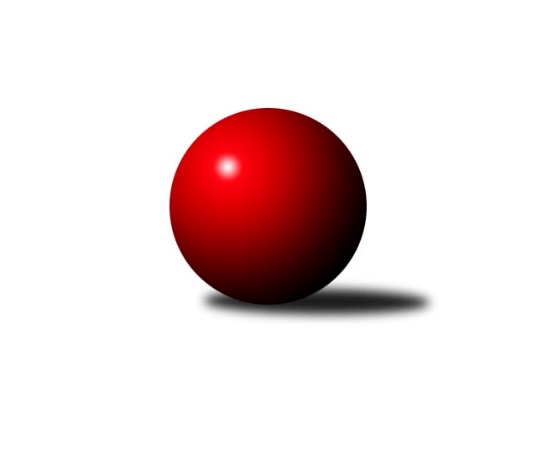 Č.5Ročník 2015/2016	24.10.2015Nejlepšího výkonu v tomto kole: 2666 dosáhlo družstvo: TJ Spartak Přerov ˝B˝Severomoravská divize 2015/2016Výsledky 5. kolaSouhrnný přehled výsledků:KK Minerva Opava ˝A˝	- TJ Kovohutě Břidličná ˝A˝	5:3	2573:2570	5.0:7.0	24.10.TJ Opava ˝B˝	- TJ Horní Benešov ˝B˝	5:3	2646:2573	8.0:4.0	24.10.TJ Sokol Michálkovice ˝A˝	- KK Lipník nad Bečvou ˝A˝	7:1	2497:2358	8.0:4.0	24.10.TJ Sokol Dobroslavice ˝A˝	- SKK Ostrava ˝A˝	5:3	2515:2494	7.0:5.0	24.10.SKK Jeseník ˝A˝	- TJ  Krnov ˝A˝	6:2	2543:2537	6.0:6.0	24.10.TJ Spartak Přerov ˝B˝	- TJ  Odry ˝A˝	6:2	2666:2637	8.5:3.5	24.10.Tabulka družstev:	1.	TJ Spartak Přerov ˝B˝	5	4	1	0	26.0 : 14.0 	36.0 : 24.0 	 2569	9	2.	TJ Opava ˝B˝	5	4	0	1	27.0 : 13.0 	36.0 : 24.0 	 2505	8	3.	KK Minerva Opava ˝A˝	5	4	0	1	27.0 : 13.0 	35.0 : 25.0 	 2530	8	4.	TJ  Odry ˝A˝	5	3	1	1	28.0 : 12.0 	35.5 : 24.5 	 2577	7	5.	SKK Jeseník ˝A˝	5	3	1	1	24.0 : 16.0 	31.0 : 29.0 	 2478	7	6.	SKK Ostrava ˝A˝	5	2	1	2	21.0 : 19.0 	29.0 : 31.0 	 2542	5	7.	TJ Kovohutě Břidličná ˝A˝	5	2	0	3	20.0 : 20.0 	34.0 : 26.0 	 2516	4	8.	TJ Sokol Michálkovice ˝A˝	5	2	0	3	18.0 : 22.0 	27.5 : 32.5 	 2439	4	9.	TJ  Krnov ˝A˝	5	2	0	3	13.0 : 27.0 	29.5 : 30.5 	 2418	4	10.	TJ Sokol Dobroslavice ˝A˝	5	1	0	4	14.0 : 26.0 	24.0 : 36.0 	 2425	2	11.	TJ Horní Benešov ˝B˝	5	1	0	4	13.0 : 27.0 	20.0 : 40.0 	 2491	2	12.	KK Lipník nad Bečvou ˝A˝	5	0	0	5	9.0 : 31.0 	22.5 : 37.5 	 2410	0Podrobné výsledky kola:	 KK Minerva Opava ˝A˝	2573	5:3	2570	TJ Kovohutě Břidličná ˝A˝	Pavel Martinec	 	 234 	 217 		451 	 2:0 	 418 	 	206 	 212		Zdeněk Chmela ml. ml.	Zdeněk Chlopčík	 	 227 	 215 		442 	 2:0 	 401 	 	197 	 204		Zdeněk Chmela st. st.	Josef Plšek	 	 204 	 187 		391 	 0:2 	 406 	 	210 	 196		Ivo Mrhal st.	Aleš Fischer	 	 213 	 206 		419 	 0:2 	 443 	 	218 	 225		Jiří Procházka	Vladimír Heiser	 	 233 	 223 		456 	 1:1 	 455 	 	221 	 234		Ivo Mrhal ml. ml.	Tomáš Slavík	 	 212 	 202 		414 	 0:2 	 447 	 	222 	 225		Marek Veselýrozhodčí: Nejlepší výkon utkání: 456 - Vladimír Heiser	 TJ Opava ˝B˝	2646	5:3	2573	TJ Horní Benešov ˝B˝	Vladimír Peter	 	 241 	 207 		448 	 2:0 	 425 	 	220 	 205		Zdeněk Smrža	Martin Orálek	 	 207 	 212 		419 	 1:1 	 428 	 	221 	 207		Michal Blažek	Rudolf Haim	 	 225 	 186 		411 	 1:1 	 412 	 	220 	 192		Jaromír Hendrych st.	Josef Němec	 	 238 	 238 		476 	 2:0 	 420 	 	195 	 225		Luděk Zeman	Pavel Kovalčík	 	 218 	 202 		420 	 0:2 	 441 	 	224 	 217		Martin Bilíček	Petr Wolf	 	 229 	 243 		472 	 2:0 	 447 	 	221 	 226		Peter Dankovičrozhodčí: Nejlepší výkon utkání: 476 - Josef Němec	 TJ Sokol Michálkovice ˝A˝	2497	7:1	2358	KK Lipník nad Bečvou ˝A˝	Petr Řepecký	 	 201 	 205 		406 	 1:1 	 400 	 	192 	 208		Richard Štětka	Josef Jurášek	 	 215 	 204 		419 	 2:0 	 400 	 	205 	 195		Jitka Szczyrbová	Petr Řepecký ml.	 	 218 	 175 		393 	 1:1 	 374 	 	184 	 190		Jiří Kolář	Josef Linhart	 	 231 	 199 		430 	 2:0 	 377 	 	221 	 156		Vilém Zeiner	Jan Zych	 	 231 	 221 		452 	 2:0 	 382 	 	189 	 193		Jaroslav Pěcha	Jiří Řepecký	 	 211 	 186 		397 	 0:2 	 425 	 	217 	 208		Petr Hendrychrozhodčí: Nejlepší výkon utkání: 452 - Jan Zych	 TJ Sokol Dobroslavice ˝A˝	2515	5:3	2494	SKK Ostrava ˝A˝	Lumír Kocián	 	 217 	 220 		437 	 2:0 	 422 	 	203 	 219		Pavel Gerlich	Karel Ridl	 	 218 	 208 		426 	 2:0 	 391 	 	189 	 202		Vladimír Korta	Libor Veselý	 	 199 	 217 		416 	 2:0 	 394 	 	195 	 199		Jiří Trnka	Karel Kuchař	 	 196 	 198 		394 	 0:2 	 419 	 	220 	 199		Radek Foltýn	Petr Číž	 	 221 	 191 		412 	 1:1 	 432 	 	200 	 232		Dominik Böhm	Ivo Kovářík	 	 206 	 224 		430 	 0:2 	 436 	 	210 	 226		Petr Holasrozhodčí: Nejlepší výkon utkání: 437 - Lumír Kocián	 SKK Jeseník ˝A˝	2543	6:2	2537	TJ  Krnov ˝A˝	Pavel Hannig	 	 220 	 208 		428 	 2:0 	 403 	 	213 	 190		Vítězslav Kadlec	Petr Šulák	 	 200 	 210 		410 	 0:2 	 425 	 	214 	 211		Jiří Jedlička	Václav Smejkal	 	 207 	 214 		421 	 1:1 	 404 	 	230 	 174		František Vícha	Jiří Vrba	 	 200 	 221 		421 	 1:1 	 420 	 	229 	 191		Miluše Rychová	Jaromíra Smejkalová	 	 201 	 232 		433 	 1:1 	 464 	 	251 	 213		Lukáš Vaněk	Jiří Vrba ml.	 	 206 	 224 		430 	 1:1 	 421 	 	236 	 185		Petr Vaněkrozhodčí: Nejlepší výkon utkání: 464 - Lukáš Vaněk	 TJ Spartak Přerov ˝B˝	2666	6:2	2637	TJ  Odry ˝A˝	Stanislav Beňa ml. ml.	 	 208 	 215 		423 	 0.5:1.5 	 442 	 	227 	 215		Stanislav Ovšák	Vojtěch Venclík	 	 233 	 208 		441 	 2:0 	 415 	 	223 	 192		Miroslav Dimidenko	Roman Goldemund	 	 235 	 212 		447 	 2:0 	 437 	 	233 	 204		Vojtěch Rozkopal	Michal Loučka	 	 200 	 237 		437 	 1:1 	 472 	 	247 	 225		Marek Frydrych	Zdeněk Macháček st.	 	 244 	 219 		463 	 1:1 	 447 	 	222 	 225		Petr Dvorský	Stanislav Beňa st.	 	 229 	 226 		455 	 2:0 	 424 	 	205 	 219		Michal Pavičrozhodčí: Nejlepší výkon utkání: 472 - Marek FrydrychPořadí jednotlivců:	jméno hráče	družstvo	celkem	plné	dorážka	chyby	poměr kuž.	Maximum	1.	Vojtěch Venclík 	TJ Spartak Přerov ˝B˝	454.00	301.5	152.5	2.0	2/3	(475)	2.	Jiří Divila ml. 	TJ Spartak Přerov ˝B˝	453.25	300.8	152.5	1.8	2/3	(456)	3.	Vladimír Heiser 	KK Minerva Opava ˝A˝	452.00	299.8	152.2	2.7	2/3	(493)	4.	Michal Pavič 	TJ  Odry ˝A˝	449.22	302.8	146.4	1.1	3/3	(486)	5.	Petr Dvorský 	TJ  Odry ˝A˝	448.78	304.3	144.4	3.4	3/3	(461)	6.	Stanislav Beňa  st.	TJ Spartak Přerov ˝B˝	447.44	298.2	149.2	3.1	3/3	(479)	7.	Marek Veselý 	TJ Kovohutě Břidličná ˝A˝	444.50	304.2	140.3	3.8	3/3	(453)	8.	Dominik Böhm 	SKK Ostrava ˝A˝	443.75	294.3	149.5	3.0	4/4	(458)	9.	Pavel Martinec 	KK Minerva Opava ˝A˝	443.17	299.7	143.5	2.2	2/3	(454)	10.	Tomáš Slavík 	KK Minerva Opava ˝A˝	435.78	284.3	151.4	2.0	3/3	(479)	11.	Ivo Mrhal ml.  ml.	TJ Kovohutě Břidličná ˝A˝	435.33	303.9	131.4	5.3	3/3	(455)	12.	Marek Frydrych 	TJ  Odry ˝A˝	435.00	289.0	146.0	2.2	3/3	(472)	13.	Vojtěch Rozkopal 	TJ  Odry ˝A˝	433.00	294.0	139.0	6.8	2/3	(437)	14.	Pavel Kovalčík 	TJ Opava ˝B˝	432.33	299.5	132.8	3.8	3/3	(448)	15.	Pavel Hannig 	SKK Jeseník ˝A˝	431.78	290.4	141.3	4.9	3/3	(484)	16.	Petr Holas 	SKK Ostrava ˝A˝	429.17	291.8	137.3	4.3	3/4	(450)	17.	Zdeněk Macháček st. 	KK Lipník nad Bečvou ˝A˝	429.00	298.3	130.8	6.3	4/4	(463)	18.	Pavel Gerlich 	SKK Ostrava ˝A˝	427.25	295.4	131.9	2.0	4/4	(448)	19.	Stanislav Ovšák 	TJ  Odry ˝A˝	426.78	294.6	132.2	4.8	3/3	(442)	20.	Maciej Basista 	TJ Opava ˝B˝	426.75	293.0	133.8	5.5	2/3	(456)	21.	Zdeněk Chlopčík 	KK Minerva Opava ˝A˝	426.33	295.3	131.0	4.2	3/3	(448)	22.	Vladimír Peter 	TJ Opava ˝B˝	425.50	292.7	132.8	4.8	3/3	(475)	23.	Lukáš Vaněk 	TJ  Krnov ˝A˝	425.13	291.9	133.3	4.3	4/4	(464)	24.	Svatopluk Kříž 	TJ Opava ˝B˝	425.00	288.3	136.7	6.0	3/3	(450)	25.	Petr Hendrych 	KK Lipník nad Bečvou ˝A˝	424.75	285.0	139.8	3.5	4/4	(458)	26.	Richard Štětka 	KK Lipník nad Bečvou ˝A˝	424.33	300.3	124.0	7.3	3/4	(456)	27.	Jiří Procházka 	TJ Kovohutě Břidličná ˝A˝	423.56	291.3	132.2	7.0	3/3	(443)	28.	Michal Loučka 	TJ Spartak Přerov ˝B˝	422.50	294.5	128.0	7.2	3/3	(437)	29.	Ivo Kovářík 	TJ Sokol Dobroslavice ˝A˝	422.38	290.6	131.8	6.1	4/4	(452)	30.	Vladimír Korta 	SKK Ostrava ˝A˝	422.13	286.0	136.1	2.8	4/4	(452)	31.	Luděk Slanina 	KK Minerva Opava ˝A˝	421.00	290.5	130.5	3.2	3/3	(445)	32.	Jaromíra Smejkalová 	SKK Jeseník ˝A˝	420.44	293.7	126.8	8.1	3/3	(456)	33.	Martin Bilíček 	TJ Horní Benešov ˝B˝	420.25	291.8	128.5	6.6	4/4	(441)	34.	Martin Orálek 	TJ Opava ˝B˝	420.00	283.0	137.0	4.3	2/3	(465)	35.	Jiří Trnka 	SKK Ostrava ˝A˝	419.75	286.0	133.8	3.6	4/4	(447)	36.	Petr Číž 	TJ Sokol Dobroslavice ˝A˝	419.75	300.0	119.8	6.6	4/4	(448)	37.	Jiří Divila st. 	TJ Spartak Přerov ˝B˝	418.83	287.8	131.0	6.7	3/3	(485)	38.	Petr Vaněk 	TJ  Krnov ˝A˝	418.67	275.3	143.3	2.0	3/4	(440)	39.	Roman Goldemund 	TJ Spartak Přerov ˝B˝	418.22	279.6	138.7	4.9	3/3	(472)	40.	Petr Řepecký 	TJ Sokol Michálkovice ˝A˝	417.00	275.8	141.3	3.5	4/4	(432)	41.	Michal Blažek 	TJ Horní Benešov ˝B˝	416.83	280.8	136.0	4.5	3/4	(449)	42.	Václav Smejkal 	SKK Jeseník ˝A˝	416.33	294.7	121.7	4.0	3/3	(436)	43.	Radek Foltýn 	SKK Ostrava ˝A˝	416.25	287.1	129.1	6.5	4/4	(432)	44.	Peter Dankovič 	TJ Horní Benešov ˝B˝	415.75	289.3	126.5	5.4	4/4	(447)	45.	Josef Linhart 	TJ Sokol Michálkovice ˝A˝	414.17	285.2	129.0	5.2	3/4	(437)	46.	Luděk Zeman 	TJ Horní Benešov ˝B˝	413.25	285.9	127.4	7.1	4/4	(434)	47.	Martin Zavacký 	SKK Jeseník ˝A˝	412.75	279.3	133.5	8.3	2/3	(431)	48.	Miluše Rychová 	TJ  Krnov ˝A˝	412.33	284.7	127.7	5.0	3/4	(433)	49.	Karel Ridl 	TJ Sokol Dobroslavice ˝A˝	411.38	287.5	123.9	5.0	4/4	(432)	50.	Josef Němec 	TJ Opava ˝B˝	410.17	291.0	119.2	7.0	2/3	(476)	51.	Čestmír Řepka 	TJ Kovohutě Břidličná ˝A˝	410.00	286.8	123.3	6.3	2/3	(430)	52.	Martin Třečák 	TJ Sokol Dobroslavice ˝A˝	408.33	283.7	124.7	4.3	3/4	(426)	53.	Zdeněk Chmela ml.  ml.	TJ Kovohutě Břidličná ˝A˝	407.22	291.3	115.9	10.1	3/3	(434)	54.	Ivo Mrhal  st.	TJ Kovohutě Břidličná ˝A˝	406.33	280.6	125.8	5.2	3/3	(443)	55.	Petr Šulák 	SKK Jeseník ˝A˝	404.67	275.8	128.9	4.0	3/3	(420)	56.	Vladislav Pečinka 	TJ Horní Benešov ˝B˝	404.33	282.0	122.3	6.3	3/4	(425)	57.	Jiří Řepecký 	TJ Sokol Michálkovice ˝A˝	403.75	282.8	121.0	7.1	4/4	(443)	58.	Aleš Fischer 	KK Minerva Opava ˝A˝	403.33	282.0	121.3	4.8	3/3	(455)	59.	Josef Jurášek 	TJ Sokol Michálkovice ˝A˝	403.25	287.8	115.5	10.6	4/4	(425)	60.	Miroslav Dimidenko 	TJ  Odry ˝A˝	402.00	275.1	126.9	6.0	3/3	(434)	61.	Jana Frydrychová 	TJ  Odry ˝A˝	402.00	291.5	110.5	8.3	2/3	(422)	62.	Jiří Vrba 	SKK Jeseník ˝A˝	400.67	288.7	112.0	5.8	3/3	(421)	63.	Karel Kuchař 	TJ Sokol Dobroslavice ˝A˝	399.88	285.8	114.1	9.3	4/4	(429)	64.	Rudolf Haim 	TJ Opava ˝B˝	396.17	270.0	126.2	9.5	3/3	(411)	65.	František Vícha 	TJ  Krnov ˝A˝	394.75	275.8	119.0	6.3	4/4	(404)	66.	Vlastimila Kolářová 	KK Lipník nad Bečvou ˝A˝	391.83	278.2	113.7	6.8	3/4	(413)	67.	Jiří Kolář 	KK Lipník nad Bečvou ˝A˝	388.17	274.3	113.8	10.5	3/4	(427)	68.	Vítězslav Kadlec 	TJ  Krnov ˝A˝	388.13	277.6	110.5	8.0	4/4	(407)	69.	Jaroslav Pěcha 	KK Lipník nad Bečvou ˝A˝	386.00	276.2	109.8	9.0	3/4	(394)	70.	Jiří Jedlička 	TJ  Krnov ˝A˝	386.00	280.7	105.3	11.3	3/4	(425)	71.	Vilém Zeiner 	KK Lipník nad Bečvou ˝A˝	383.75	274.3	109.5	10.8	4/4	(418)	72.	Josef Plšek 	KK Minerva Opava ˝A˝	373.00	275.5	97.5	11.5	2/3	(391)		Petr Wolf 	TJ Opava ˝B˝	458.00	311.0	147.0	3.5	1/3	(472)		Michal Zych 	TJ Sokol Michálkovice ˝A˝	433.00	293.0	140.0	2.0	1/4	(433)		Rostislav Cundrla 	SKK Jeseník ˝A˝	432.00	306.0	126.0	7.0	1/3	(432)		Jiří Vrba ml. 	SKK Jeseník ˝A˝	430.00	279.0	151.0	1.0	1/3	(430)		Michal Rašťák 	TJ Horní Benešov ˝B˝	425.00	293.0	132.0	7.0	1/4	(425)		Zdeněk Černý 	TJ Horní Benešov ˝B˝	422.00	291.0	131.0	6.0	1/4	(422)		Martin Sekanina 	KK Lipník nad Bečvou ˝A˝	419.00	276.5	142.5	6.0	2/4	(423)		Petr Dankovič ml. 	TJ Horní Benešov ˝B˝	418.00	289.0	129.0	3.0	1/4	(418)		Jaromír Hendrych st. 	TJ Horní Benešov ˝B˝	417.00	301.5	115.5	6.5	2/4	(422)		Lumír Kocián 	TJ Sokol Dobroslavice ˝A˝	415.00	292.0	123.0	9.0	2/4	(437)		Stanislav Beňa ml.  ml.	TJ Spartak Přerov ˝B˝	414.50	293.5	121.0	6.5	1/3	(423)		Zdeněk Zhýbala 	TJ Sokol Michálkovice ˝A˝	413.50	278.5	135.0	5.5	2/4	(444)		Zdeněk Smrža 	TJ Horní Benešov ˝B˝	413.50	286.5	127.0	8.5	2/4	(425)		Jan Zych 	TJ Sokol Michálkovice ˝A˝	408.00	298.0	110.0	9.0	2/4	(452)		Tomáš Rechtoris 	TJ Sokol Michálkovice ˝A˝	407.50	277.0	130.5	4.5	2/4	(412)		Vladimír Vavrečka 	TJ  Krnov ˝A˝	407.00	290.0	117.0	10.0	1/4	(407)		Pavel Jalůvka 	TJ  Krnov ˝A˝	402.00	279.0	123.0	6.0	1/4	(402)		Zdeněk Chmela st.  st.	TJ Kovohutě Břidličná ˝A˝	401.00	295.0	106.0	10.0	1/3	(401)		Jitka Szczyrbová 	KK Lipník nad Bečvou ˝A˝	400.00	286.0	114.0	9.0	1/4	(400)		Oldřich Bidrman 	TJ Sokol Michálkovice ˝A˝	397.00	289.0	108.0	14.0	1/4	(397)		Jaromír Čech 	TJ  Krnov ˝A˝	396.00	281.0	115.0	7.5	2/4	(398)		Stanislav Brokl 	KK Minerva Opava ˝A˝	395.00	280.0	115.0	8.0	1/3	(395)		Petr Řepecký ml. 	TJ Sokol Michálkovice ˝A˝	393.00	263.0	130.0	5.0	1/4	(393)		Libor Veselý 	TJ Sokol Dobroslavice ˝A˝	391.50	272.8	118.8	4.5	2/4	(416)		Jan Doseděl 	TJ Kovohutě Břidličná ˝A˝	390.00	278.0	112.0	4.0	1/3	(390)		Miroslav Pytel 	SKK Ostrava ˝A˝	386.50	273.5	113.0	5.0	2/4	(395)		Tomáš Valíček 	TJ Opava ˝B˝	386.00	282.0	104.0	11.0	1/3	(386)		Josef Veselý 	TJ Kovohutě Břidličná ˝A˝	385.00	255.0	130.0	4.0	1/3	(385)		Petr Jurášek 	TJ Sokol Michálkovice ˝A˝	378.50	274.0	104.5	13.5	2/4	(382)		Miloslav Kovář 	SKK Jeseník ˝A˝	377.00	272.0	105.0	12.0	1/3	(377)		Jan Špalek 	KK Lipník nad Bečvou ˝A˝	371.00	268.0	103.0	7.0	1/4	(371)		Ladislav Mandák 	KK Lipník nad Bečvou ˝A˝	358.00	260.0	98.0	7.0	1/4	(358)		Josef Schwarz 	TJ Sokol Dobroslavice ˝A˝	337.50	241.0	96.5	15.0	2/4	(359)Sportovně technické informace:Starty náhradníků:registrační číslo	jméno a příjmení 	datum startu 	družstvo	číslo startu18231	Petr Vaněk	24.10.2015	TJ  Krnov ˝A˝	3x14917	Josef Jurášek	24.10.2015	TJ Sokol Michálkovice ˝A˝	5x21639	Jiří Řepecký	24.10.2015	TJ Sokol Michálkovice ˝A˝	5x21181	Petr Řepecký	24.10.2015	TJ Sokol Michálkovice ˝A˝	4x253	Josef Linhart	24.10.2015	TJ Sokol Michálkovice ˝A˝	4x8159	Jan Zych	24.10.2015	TJ Sokol Michálkovice ˝A˝	5x8162	Petr Řepecký	24.10.2015	TJ Sokol Michálkovice ˝A˝	5x22299	Zdeněk Smrža	24.10.2015	TJ Horní Benešov ˝B˝	4x9261	Michal Pavič	24.10.2015	TJ  Odry ˝A˝	5x6242	Petr Hendrych	24.10.2015	KK Lipník nad Bečvou ˝A˝	4x8117	Zdeněk Macháček	24.10.2015	TJ Spartak Přerov ˝B˝	2x21894	Zdeněk Chmela st.	24.10.2015	TJ Kovohutě Břidličná ˝A˝	1x6833	Jaroslav Pěcha	24.10.2015	KK Lipník nad Bečvou ˝A˝	4x11599	František Vícha	24.10.2015	TJ  Krnov ˝A˝	5x8114	Jitka Szczyrbová	24.10.2015	KK Lipník nad Bečvou ˝A˝	1x13380	Jiří Vrba	24.10.2015	SKK Jeseník ˝A˝	1x6448	Jaromír Hendrych	24.10.2015	TJ Horní Benešov ˝B˝	2x6945	Josef Plšek	24.10.2015	KK Minerva Opava ˝A˝	3x
Hráči dopsaní na soupisku:registrační číslo	jméno a příjmení 	datum startu 	družstvo	Program dalšího kola:6. kolo31.10.2015	so	9:00	TJ  Krnov ˝A˝ - SKK Ostrava ˝A˝	31.10.2015	so	9:00	KK Lipník nad Bečvou ˝A˝ - TJ Sokol Dobroslavice ˝A˝	31.10.2015	so	9:00	TJ  Odry ˝A˝ - TJ Opava ˝B˝	31.10.2015	so	9:00	TJ Kovohutě Břidličná ˝A˝ - TJ Spartak Přerov ˝B˝	31.10.2015	so	10:00	SKK Jeseník ˝A˝ - KK Minerva Opava ˝A˝	31.10.2015	so	16:00	TJ Horní Benešov ˝B˝ - TJ Sokol Michálkovice ˝A˝	Nejlepší šestka kola - absolutněNejlepší šestka kola - absolutněNejlepší šestka kola - absolutněNejlepší šestka kola - absolutněNejlepší šestka kola - dle průměru kuželenNejlepší šestka kola - dle průměru kuželenNejlepší šestka kola - dle průměru kuželenNejlepší šestka kola - dle průměru kuželenNejlepší šestka kola - dle průměru kuželenPočetJménoNázev týmuVýkonPočetJménoNázev týmuPrůměr (%)Výkon1xJosef NěmecTJ Opava B4761xJosef NěmecTJ Opava B112.374761xPetr WolfTJ Opava B4721xPetr WolfTJ Opava B111.424722xMarek FrydrychTJ Odry4721xLukáš VaněkKrnov A110.564641xLukáš VaněkKrnov A4641xLumír KociánDobrosl. A109.754371xZdeněk Macháček st.Sp.Přerov B4631xJan ZychMichálkovice A109.654523xVladimír HeiserMinerva A4561xPetr HolasOstrava A109.5436